Formulario IDescripción de la PropuestaFormulario IDescripción de la PropuestaFormulario IDescripción de la Propuesta- INFORMACIÓN INSTITUCIONAL - Universidad de Origen- INFORMACIÓN INSTITUCIONAL - Universidad de Origen- INFORMACIÓN INSTITUCIONAL - Universidad de OrigenUnidad AcadémicaFacultad de Humanidades, Artes y Ciencias Sociales - UADER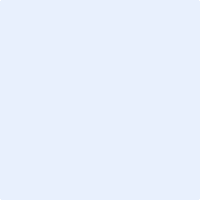 SedeCátedra/Área/Dpto.ClaustroFunción PrincipalAntigüedad en el puesto    añosDomicilio LaboralTeléfono Laboral (incluir característica de la ciudad)ConvocatoriaPrograma de desarrollo y consolidación de la internacionalización de espacios de formación académica, extensión e investigación científica Programa de desarrollo y consolidación de la internacionalización de espacios de formación académica, extensión e investigación científica - INFORMACIÓN PERSONAL DEL RESPONSABLE DE LA PROPUESTA -- INFORMACIÓN PERSONAL DEL RESPONSABLE DE LA PROPUESTA -- INFORMACIÓN PERSONAL DEL RESPONSABLE DE LA PROPUESTA -- INFORMACIÓN PERSONAL DEL RESPONSABLE DE LA PROPUESTA -- INFORMACIÓN PERSONAL DEL RESPONSABLE DE LA PROPUESTA -- INFORMACIÓN PERSONAL DEL RESPONSABLE DE LA PROPUESTA -- INFORMACIÓN PERSONAL DEL RESPONSABLE DE LA PROPUESTA -NombresApellidosDNI N°PasaportePasaportePasaporteFecha de Nacimiento dd/mm/aaaaNacionalidadNacionalidadNacionalidadDirección CompletaCiudad Escribir Provincia  Escribir EscribirPaís EscribirTeléfono Celular     -      Whats AppWhats App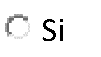 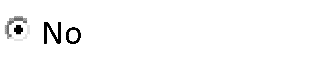 Correo Electrónico *En el caso de conformar un equipo de trabajo deberá completar el Formulario ''Unidad Ejecutora'' *En el caso de conformar un equipo de trabajo deberá completar el Formulario ''Unidad Ejecutora'' *En el caso de conformar un equipo de trabajo deberá completar el Formulario ''Unidad Ejecutora'' *En el caso de conformar un equipo de trabajo deberá completar el Formulario ''Unidad Ejecutora'' *En el caso de conformar un equipo de trabajo deberá completar el Formulario ''Unidad Ejecutora'' *En el caso de conformar un equipo de trabajo deberá completar el Formulario ''Unidad Ejecutora'' *En el caso de conformar un equipo de trabajo deberá completar el Formulario ''Unidad Ejecutora'' - INFORMACIÓN ACADÉMICA RESUMIDA -- INFORMACIÓN ACADÉMICA RESUMIDA -- INFORMACIÓN ACADÉMICA RESUMIDA -- INFORMACIÓN ACADÉMICA RESUMIDA -Títulos ObtenidosConsigne el último título obtenido ya sea secundario, terciario o universitarioConsigne el último título obtenido ya sea secundario, terciario o universitarioConsigne el último título obtenido ya sea secundario, terciario o universitarioInstitución¿Ha participado o ha sido seleccionado anteriormente para experiencias de intercambio? ¿Ha participado o ha sido seleccionado anteriormente para experiencias de intercambio? ¿Ha participado o ha sido seleccionado anteriormente para experiencias de intercambio? 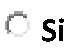 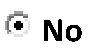 ¿Cuál?¿Ha participado en proyectos de Extensión/Voluntariado?Rol¿Cuál?¿Ha participado en proyectos de Investigación?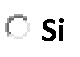 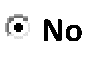 Rol¿Cuál? ¿Pertenece a algún laboratorio/área, departamento o cátedra/instituto o centro de investigación? ¿Pertenece a algún laboratorio/área, departamento o cátedra/instituto o centro de investigación? ¿Pertenece a algún laboratorio/área, departamento o cátedra/instituto o centro de investigación? ¿Cuál?¿Actualmente posee alguna beca?¿Actualmente posee alguna beca?¿Actualmente posee alguna beca?¿Cuál? - IDIOMAS - - IDIOMAS - - IDIOMAS - - IDIOMAS - - IDIOMAS -Idioma Nativo: Idioma Nativo: Idioma Nativo: Idioma Nativo: Idioma Nativo: N°IdiomaHablaEscrituraLectura1Haga clic aquí para escribir texto2Haga clic aquí para escribir texto3Haga clic aquí para escribir textoClasificación según Marco Común Europeo de Referencia para las lenguas (MCER)A = Usuario Básico / B = Usuario Independiente / C = Usuario CompetenteClasificación según Marco Común Europeo de Referencia para las lenguas (MCER)A = Usuario Básico / B = Usuario Independiente / C = Usuario CompetenteClasificación según Marco Común Europeo de Referencia para las lenguas (MCER)A = Usuario Básico / B = Usuario Independiente / C = Usuario CompetenteClasificación según Marco Común Europeo de Referencia para las lenguas (MCER)A = Usuario Básico / B = Usuario Independiente / C = Usuario CompetenteClasificación según Marco Común Europeo de Referencia para las lenguas (MCER)A = Usuario Básico / B = Usuario Independiente / C = Usuario Competente- INFORMACIÓN INSTITUCIONAL -Universidad con la que se trabajará- INFORMACIÓN INSTITUCIONAL -Universidad con la que se trabajará- INFORMACIÓN INSTITUCIONAL -Universidad con la que se trabajará- INFORMACIÓN INSTITUCIONAL -Universidad con la que se trabajaráInstituciónConsigne el nombre completo de la Universidad de destinoConsigne el nombre completo de la Universidad de destinoConsigne el nombre completo de la Universidad de destinoFacultad/Área/LaboratorioSedeDispositivo de aplicación Duración    días            meses    días            meses    días            meses Fecha de Inicio tentativadd/mm/aaaaFecha de Finalización tentativadd/mm/aaaaPersona de contacoNombre a la persona de contacto vinculada con el lugar donde desarrollará la actividad Nombre a la persona de contacto vinculada con el lugar donde desarrollará la actividad Nombre a la persona de contacto vinculada con el lugar donde desarrollará la actividad Mail de Cto.Mail de la persona de contactoMail de la persona de contactoMail de la persona de contacto- DESCRIPCIÓN DE LA PROPUESTA -- OBJETIVOS -- Detallar 1 objetivo general y como máximo 5 objetivos específicos en no más de 200 palabras -Haga clic aquí para escribir texto-  Descripción del dispositivo de aplicación -- Describa las principales características y lineamentos generales del dispositivo de aplicación a utilizar para desarrollar la propuesta en no más de 300 palabras -Haga clic aquí para escribir texto- PLAN DE TRABAJO -- Detallar plan de trabajo en no más de 300 palabras -Haga clic aquí para escribir texto- RECURSOS NECESARIOS -- Según corresponda, detallar cuáles son los recursos necesarios (materiales, tecnológicos, edilicios, económicos y/o RRHH) para desarrollar la propuesta, donde se ubican y a quién pertenecen en no más de 200 palabras - Haga clic aquí para escribir texto- BENEFICIO - - Explique claramente que beneficios traerá para la universidad en general y su área/cátedra/departamento de trabajo en particular con la realización de esta propuesta de internacionalización en no más de 300 palabras –Haga clic aquí para escribir texto- OBSERVACIONES -- Consigne en este apartado todo lo que considere necesario informar que no se encuentra en el formulario  en no más de 200 palabras –Haga clic aquí para escribir textoCertifico que el presente formulario tiene carácter de Declaración Jurada y declaro conocer las características generales y objetivos del programa: ___________________________________________Nombre y Apellido del Responsable de la PropuestaPresta conformidad Institucional:______________________________________Responsable de Relaciones InternacionalesLugar y Fecha: Haga clic aquí para escribir texto. -  dd/mm/aaaa